Date:       Date:       Harness Specification SheetCustomer Notes:      Dealer Name:       Dealer Name:       Customer Notes:      Customer Name:       Customer Name:       Customer Notes:      Daytime Contact No:       Daytime Contact No:       Customer Notes:      Email Address:       Email Address:       Customer Notes:      Approval Type:   Qty required:  Colour:  Make of Vehicle:       Type:       Year:       Shoulder strap measurements “A” should be taken with driver seated in vehicle with harness fastened tight.
TRS Technical Tip: Shoulder measurements “A” under 65cm TRS recommend a Sewn Bearing Point
Shoulder strap measurements “A” should be taken with driver seated in vehicle with harness fastened tight.
TRS Technical Tip: Shoulder measurements “A” under 65cm TRS recommend a Sewn Bearing Point
Shoulder strap measurements “A” should be taken with driver seated in vehicle with harness fastened tight.
TRS Technical Tip: Shoulder measurements “A” under 65cm TRS recommend a Sewn Bearing Point
Sewn Bearing Point Threaded Anchor Point with 3 Bar Slide Length A:      cmMeasure distance “A” from centre of anchor mounting point to centre of adjuster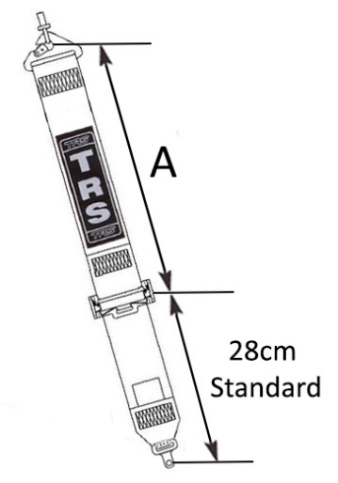 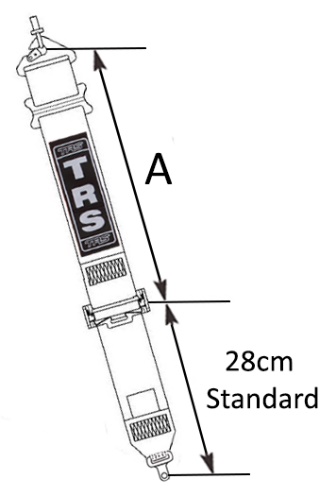 Length A:      cmMeasure distance “A” from centre of anchor mounting point to centre of adjusterShoulder Adjuster (Mark appropriate box)TRS Technical Tip: TRS Recommend the aluminium adjuster for fast and easy adjustmentShoulder Adjuster (Mark appropriate box)TRS Technical Tip: TRS Recommend the aluminium adjuster for fast and easy adjustmentShoulder Adjuster (Mark appropriate box)TRS Technical Tip: TRS Recommend the aluminium adjuster for fast and easy adjustment75mm Aluminium Adjuster 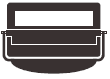 75mm Aluminium Adjuster 75mm Aluminium Adjuster Lap Straps - Measurements should be taken with the harness fastened tight and adjustment in midway position.“B” is 65cm as standard from centre of anchor mounting to centre of release buckle.“C” is 12cm as standard from centre of mounting strap to centre of adjuster.Lap Straps - Measurements should be taken with the harness fastened tight and adjustment in midway position.“B” is 65cm as standard from centre of anchor mounting to centre of release buckle.“C” is 12cm as standard from centre of mounting strap to centre of adjuster.Lap Straps - Measurements should be taken with the harness fastened tight and adjustment in midway position.“B” is 65cm as standard from centre of anchor mounting to centre of release buckle.“C” is 12cm as standard from centre of mounting strap to centre of adjuster.Lap Straps - Measurements should be taken with the harness fastened tight and adjustment in midway position.“B” is 65cm as standard from centre of anchor mounting to centre of release buckle.“C” is 12cm as standard from centre of mounting strap to centre of adjuster.Lap Straps - Measurements should be taken with the harness fastened tight and adjustment in midway position.“B” is 65cm as standard from centre of anchor mounting to centre of release buckle.“C” is 12cm as standard from centre of mounting strap to centre of adjuster.Lap Straps - Measurements should be taken with the harness fastened tight and adjustment in midway position.“B” is 65cm as standard from centre of anchor mounting to centre of release buckle.“C” is 12cm as standard from centre of mounting strap to centre of adjuster.Pull Up(STD Direction)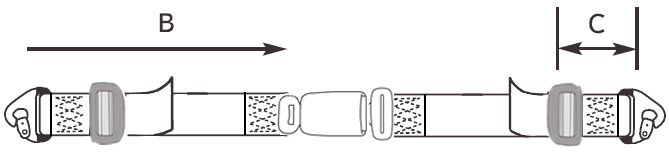 Length B:
(Overall Length)Length C:
(Adjuster Length)      cm      cmPull Down
(Suited for tight cockpits i.e. Kit Car)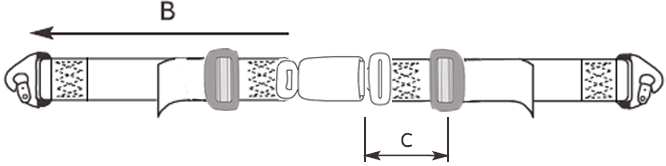 Length B:
(Overall Length)Length C:
(Adjuster Length)      cm      cmLap Adjuster (Mark appropriate box)
TRS Technical Tip: TRS Recommend the aluminium adjuster for fast and easy adjustmentLap Adjuster (Mark appropriate box)
TRS Technical Tip: TRS Recommend the aluminium adjuster for fast and easy adjustmentLap Adjuster (Mark appropriate box)
TRS Technical Tip: TRS Recommend the aluminium adjuster for fast and easy adjustmentLap Adjuster (Mark appropriate box)
TRS Technical Tip: TRS Recommend the aluminium adjuster for fast and easy adjustmentLap Adjuster (Mark appropriate box)
TRS Technical Tip: TRS Recommend the aluminium adjuster for fast and easy adjustmentLap Adjuster (Mark appropriate box)
TRS Technical Tip: TRS Recommend the aluminium adjuster for fast and easy adjustment50mm Steel Adjuster 50mm Steel Adjuster 50mm Steel Adjuster 50mm Aluminium Adjuster 50mm Aluminium Adjuster 50mm Aluminium Adjuster 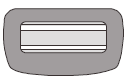 Press Release Buckle OnlyPermanently fixed to right hand lap strap (Standard for 4pt road ece harnesses)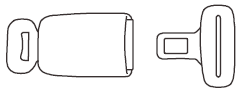 Sewn Anchorages - Mark appropriate boxes to identify requirementsSewn Anchorages - Mark appropriate boxes to identify requirementsSewn Anchorages - Mark appropriate boxes to identify requirementsSewn Snap HookSewn 11mm Bolt in PlateSewn 15mm Bolt in Plate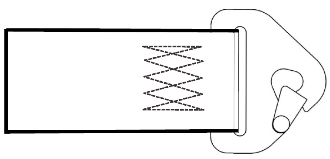 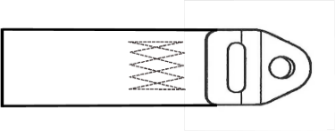 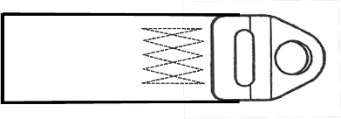 Shoulder StrapsLap StrapsThreaded Anchorages - Mark appropriate boxes to identify requirementsThreaded Anchorages - Mark appropriate boxes to identify requirementsThreaded Anchorages - Mark appropriate boxes to identify requirementsThreaded Anchorages - Mark appropriate boxes to identify requirementsSnap Hook + 3 Bar Slide11mm Bolt in Plate + 3 Bar Slide15mm Bolt in Plate + 3 Bar Slide
Wrap Around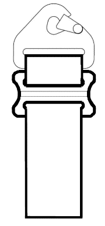 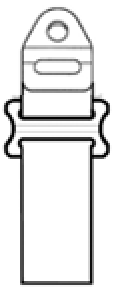 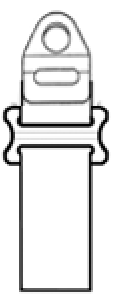 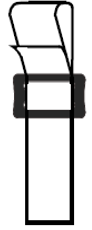 Shoulder StrapsLap Straps